	IMPORTANTE: Sempre verifique no site do TJRJ se a versão impressa do documento está atualizada.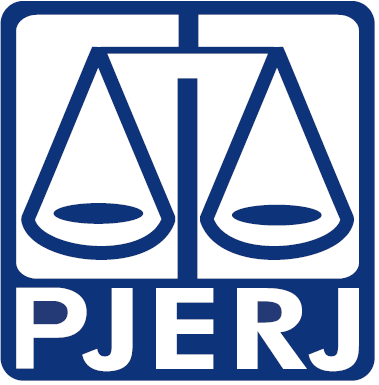 DEPARTAMENTO DE SEGURANÇA PATRIMONIALDIVISÃO DE VIGILÂNCIA PATRIMONIALCONTROLE DE ORDENS DE SERVIÇODATAHORAATENDENTE QUE EFETUOU ABERTURA DA O.S.Nº DA O.S.EQUIPAMENTO A SER REPARADOUNIDADECARACTERISTÍCA DO PROBLEMAREALIZAÇÃO DO SERVIÇOREALIZAÇÃO DO SERVIÇOREALIZAÇÃO DO SERVIÇOPREENCHIDO POR:(Rubrica e Matrícula)DATAHORAATENDENTE QUE EFETUOU ABERTURA DA O.S.Nº DA O.S.EQUIPAMENTO A SER REPARADOUNIDADECARACTERISTÍCA DO PROBLEMATÉCNICODATAHORAPREENCHIDO POR:(Rubrica e Matrícula)/   /:/   /:/   /:/   /:/   /:/   /:/   /:/   /:/   /:/   /:/   /:/   /:/   /:/   /:/   /:/   /:/   /:/   /:/   /:/   /:/   /:/   /:/   /:/   /:/   /:/   /:/   /:/   /: